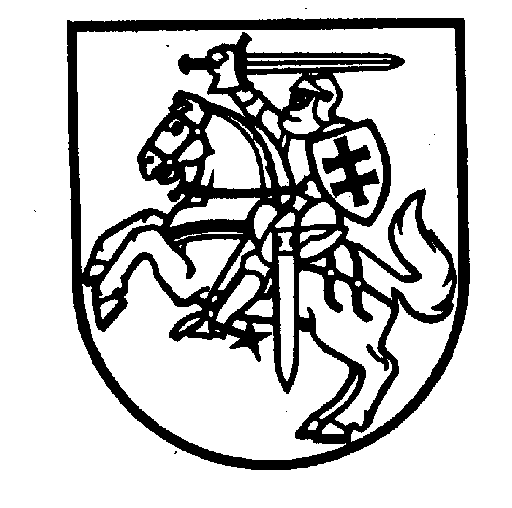 MARIJAMPOLĖS VAIKŲ LOPŠELIS-DARŽELIS „ŠYPSENĖLĖ“2017- ŲJŲ METŲ VEIKLOS ATASKAITAInformacija apie įstaigą.	1.1. Įstaigos vadovas – direktorė Aldona Stagniūnienė, II vadybinė kvalifikacinė kategorija, edukologijos magistro laipsnis.	1.2. Kontaktinė informacija. R.Juknevičiaus g. 80, 68192 Marijampolė. Tel. 8 343 72524, +370 699 85579,  el. paštas info@ldsypsenele.lt, aldonastagniuniene@ldsypsenele.lt Įstaigos darbuotojai (pareigybių skaičius, etatų skaičius, darbuotojų kvalifikacija ir kt., personalo pokyčiai per 2017 metus): Darbuotojų etatų, pareigybių skaičius, kvalifikacija. Darbuotojų kaita per 2017 metus. Pedagoginių darbuotojų kvalifikacija ir jos pokyčiai per 2017 metus	Nepedagoginių darbuotojų  pareigybės lygis ir darbuotojų skaičius Bendras vaikų skaičius, skaičiaus kaita.Įstaigos vadovo veikla įgyvendinant Įstaigos veiklos planuose numatytus veiklos tikslus.Tikslas. Teikti vaikui kokybišką ikimokyklinį ir priešmokyklinį ugdymą, paremtą išlaisvintu kūrybiškumu, tėvų lūkesčiais, garantuojant socialinį ir psichologinį saugumą sveikoje ir saugioje aplinkoje (tęstinis).Tikslas. Užtikrinti efektyvų įstaigos valdymą ir kontrolę, informacinės sistemos veiksmingumą.Tikslas. Skatinti bendruomenės sąmoningumą, aktyvumą, puoselėjant tautinės ir pilietinės savimonės pagrindus.	3. Įstaigos finansavimas 2017m.:                                                                 			              Eurais	Lopšelio-darželio gautos paramos lėšos: 689,91 Eur  2% (darbuotojų, tėvų) pajamų mokesčio. 300 Eur savivaldybės tikslinė dotacija (darbuotojų mokymams).	Bendras biudžeto kreditinis įsiskolinimas. 2017 metais susidarė 14.825,92 Eur kreditorinis įsiskolinimas. 2018 -01-06 pilnai atgavus 2017 metų sąmatą, kreditorinių įsiskolinimų neliko. Galima teigti, kad 2017 metais finansinius įsipareigojimus įvykdėme, kreditorinių įsiskolinimų nėra. 	4. Įstaigos materialinės bazės pokyčiai per 2017 metus. Informacija apie įvairių institucijų atliktus patikrinimus. 2017 metais įstaigoje vyko šių institucijų patikrinimai:Lietuvos metrologijos inspekcijos Marijampolės apskrities skyriaus, Valstybinės energetikos inspekcijos prie Energetikos misterijos. Patikrinimų metu trūkumų nerasta.Nacionalinio visuomenės sveikatos centro prie sveikatos apsaugos ministerijos, Marijampolės departamento operatyviosios patikros metu rasti trūkumai: per didelis vaikų skaičius lopšelio grupėse, ne visose grupėse atnaujintas minkštas inventorius (vatiniai čiužiniai), 4-5 metų amžiaus vaikų grupėse neįrengtos WC pertvaros su durelėmis. Rasti trūkumai pašalinti iki 2017-12-29 d. Marijampolės valstybinės maisto ir veterinarijos tarnybos patikrinimo metu žymesnių trūkumų nerasta. Smulkūs trūkumai ištaisyti. Atsižvelgiant į rekomendacijas, sugriežtinom produktų priėmimo kontrolę, kurios metu stebėjome, kad produktuose būtu reikiamas cukraus, druskos kiekis, atitinkama maistinė, energetinė vertė.Įstaigoje naudojamos aktyvios patyčių ir smurto prevencinės priemonės. Įgyvendindami pagrindines su vaiko gerove susijusias nuostatas, savo įstaigos veikloje vadovaujamės pagrindiniu principu - vaiko interesų ir gerovės pirmumo principu, kuris sako, kad imantis bet kokių su vaiku susijusių veiksmų, svarbiausia - vaiko interesai ir pagalba jam. Vaikui teikiame tokią pagalbą ir apsaugą, kokios reikia jo gerovei ir saugumui užtikrinti.2017 m. didelį dėmesį skyrėme ne tik individualių vaiko gebėjimų ugdymui, jo poreikių tenkinimui, bet ir socialinių įgūdžių ugdymui, psichologiniam vaikų saugumui, emocinio intelekto lavinimui. Tuo tikslu įstaigoje įgyvendinamos prevencinės programos: socialinio – emocinio ugdymo programa „Kimochis“, prevencinė emocinių socialinių kompetencijų per šeimos modulį ugdymo programa „EBRU“. Priešmokyklinio ugdymo grupėse integruojamos ir įgyvendinamos „Alkoholio, tabako ir kitų psichiką veikiančių medžiagų prevencijos“ ir tarptautinė socialinių įgūdžių ugdymo „Zipio draugai” programos.Parengti nauji lopšelio – darželio Vaiko gerovės komisijos sudarymo ir jos darbo organizavimo, Smurto ir patyčių prevencijos ir intervencijos vykdymo tvarkos aprašai, informaciniai lankstinukai. 2017 m. kovo mėn. IU ir PU ugdytiniai dalyvavo Savaitėje be patyčių, 2017 m. lapkričio 16 d. ugdytiniai dalyvavo Pilietinėje iniciatyvoje, skirtoje Tarptautinei Tolerancijos dienai paminėti, pristatydami kūrybinių darbų parodą „Rankos“. 2017 m. gruodžio 9 d. paminėta Tarptautinė antikorupcijos diena. Sistemingai vykdomi prevenciniai užsiėmimai vaikams: bendravimo, bendradarbiavimo ir kitų socialinių įgūdžių klausimais. 2017 m. sausio mėnesį buvo patikslinti pagalbos gavėjų sąrašai, t.y. į patikslintus pagalbos gavėjų sąrašus įtraukta 49 ugdytiniai, o tų pačių metų rugsėjo mėnesį parengtas naujas pagalbos gavėjų sąrašas,  į kurį įtraukti 47 ugdytiniai, turintys specialiųjų ugdymosi poreikių. Iš jų trims, o nuo 2017-10-11 dviem ugdytiniams parengtos ir  pritaikytos individualios programos. Gindami vaiko interesus, vadovaujamės nešališkumo, skaidrumo, individualizavimo, bendradarbiavimo, lygių galimybių principais. 	7. Įstaigos problemos, susijusios su įstaigos veikla ir siūlomi problemų sprendimo būdai.	Problemos – ūkinės, finansinės. Grupių WC neatitinka higienos normų reikalavimų, nes reikalinga įrengti po papildomą unitazą, suremontuoti patalpas, atnaujinant vamzdynus, maišytuvus ir kt., kurie atitiktų higienos normas. Reikalinga pakeisti sudūlėjusius, pažeistus korozijos vandentiekio ir kanalizacijos vamzdynus (2012 metais parengtas energetinio efektyvumo projektas, bet neįgyvendintas).	Takai aplink darželį taip pat prastos būklės, plytelės išsiklaipę, sutrūkinėję. Reikia atnaujinti lauko aikštelių takus, pakeičiant jų dangą bei atnaujinti lauko aikštelių įrengimus.  Reikalingos papildomos lėšos įrengti kabinetą (darbo vietas) socialiniam pedagogui ir psichologui, mobilų namelį vaikams, ugdomiems pagal lauko pedagogiką. Ieškosime rėmėjų, stengsimės, kad kuo daugiau 2% paramos lėšų atitektų mūsų įstaigai. Prašysime finansavimo iš savivaldybės, kad galėtume atlikti sudėtingesnius remonto darbus, susijusius su įstaigos ūkinėmis problemomis.  	Esant galimybei ir toliau dalyvausime ES finansuojamuose projektuose, programose. Biudžetinė įstaiga, R. Juknevičiaus g. 80, 68192 MarijampolėDuomenys kaupiami ir saugomi Juridinių asmenų registre,  kodas 191649519Įstaigos duomenys: tel.: (8~343) 72524, el.p. info@ldsypsenele.ltMarijampolės savivaldybės tarybai2017-02-26Nr. D3-49MarijampolėMarijampolėBendras sk.VadovasPedagoginių darbuotojųNepedagoginių darbuotojųDarbuotojų pareigybių skaičius231616Įstaigos darbuotojų etatų sk.52,30123,8027,5Darbuotojų sk. kaita 2017 m. (išvyko/atvyko)--2/32/3Pedagogų kvalifikacinė kategorijaPedagogų kvalifikacinė kategorijaPedagogų kvalifikacinė kategorijaPedagogų kvalifikacinė kategorijaPedagogų kvalifikacinė kategorijaPedagogų kvalifikacinė kategorijaDirektorės pavaduotoja ugdymuiAuklėtojaVyresnioji auklėtojaAuklėtoja metodininkėPU pedagogė metodininkėMokytoja metodininkėKategorija -Edukologijos magistro laipsnis.214511Pareigybės lygisA1ABCDDarbuotojų skaičius113178Bendras vaikų sk. 2017-09-01Suformuota grupių 2017-09-01Iš jų:Iš jų:Iš jų:Vaikų sk. kaita Vaikų sk. kaita Vaikų sk. kaita Vaikų sk. kaita Bendras vaikų sk. 2017-09-01Suformuota grupių 2017-09-01lopšeliodarželiopriešmok. ugdymomėn.mėn.mėn.mėn.Bendras vaikų sk. 2017-09-01Suformuota grupių 2017-09-01lopšeliodarželiopriešmok. ugdymo0910111222912273229226226230UždaviniaiVadovo veikla 2017 metais1.2.1.1. Telkti komandas, darbo grupes lopšelio-darželio strateginiam planui, metinės veiklos, ugdymo, prevencinių programų rengimui, užtikrinti jų įgyvendinimą.Teikiau informaciją lopšelio-darželio bendruomenei apie  šalies ir savivaldybės švietimo politiką. Supažindinau su šalies ir savivaldybės švietimo veiklos prioritetais 2017 metams. Sudariau darbo grupes strateginiam veiklos planui, metinei veiklos programai parengti ir koordinavau jų veiklą. Parengtas lopšelio-darželio strateginis planas bei metinė veiklos programa atitiko modernias švietimo tendencijas, šalies ir savivaldybės strategiją švietimo srityje, tenkino bendruomenės poreikius. Sudariau darbo grupes IU ir prevencinių programų rengimui ir prižiūrėjau jų vykdymą. Telkiau komandas, darbo grupes lopšelio-darželio programų įgyvendinimui.Lopšelio-darželio bendruomenę sistemingai informavau apie  įstaigos pasiekimus, privalumus, sėkmes, trūkumus, tariausi su įstaigos bendruomene dėl įstaigos prioritetų, veiklos krypčių ir kt.   Bendruomenės susirinkimų ir įstaigos tarybos posėdžių, administracijos „Aktualijų klubo“ pasitarimų metu analizavau susidariusias ūkines, finansines problemas, gilinausi į kausimus kaip jas spręsti. 1.2. Siekti atnaujinti ugdymo turinį, parengiant naują ikimokyklinio ugdymo programą, diegiant inovatyvius ikimokyklinio ugdymo organizavimo modelius.Bendradarbiaudama su lopšelio-darželio savivaldos institucijomis, nuolat analizavau naujausius teisės aktus, reglamentuojančius kokybišką ikimokyklinį ir priešmokyklinį ugdymą, aptariau įvairių programų, planų, projektų medžiagą, susijusią su ugdymo turinio valdymu ir gautą informaciją panaudojau ugdymo proceso tobulinimui, tolimesnei veiklai planuoti.2017 metų pradžioje inicijavau ir vadovavau darbo grupei, rengusiai IU programą „Šičia mūsų pradžia“. IU programa buvo rengiama pagal Švietimo ir mokslo ministerijos parengtas IU Metodines rekomendacijas (2015) ir Vaiko pasiekimo aprašą (2015). Kartu su programa buvo rengiamas ir Programos rengimo veiklos dienoraštis, kuriame atsispindėjo visos darbo grupės veikla, įstaigos veiklos pokyčiai, buvo ugdomos mokymosi kaip mokytis, sprendimų priėmimo, vadybinė ir kitos kompetencijos.Įstaigos vadovo iniciatyva nuo 2013 metų, sėkmingai diegiami ir įgyvendinami inovatyvūs IU organizavimo modeliai: 4 val. (ikipietinė) grupė, ugdymo gamtoje grupė, kurioje kartu su auklėtoja dirba socialinis pedagogas, psichologas, kūrybiniai darbuotojai. Nuo 2017 m. rugsėjo mėn. vietoje trumpo buvimo (4 val.) ikipietinės grupės, įkrurta lauko grupė, kuri dirba pagal lauko pedagogiką. Pagrindinis tikslas - ugdyti sveiką, drąsų, žingeidų vaiką, stiprinant vaiko dvasią, puoselėjant vertybines nuostatas ir suteikiant naujų patirčių ir daug džiugių emocijų. Šia inovacija skatinau pedagogus, tėvus, kitus bendruomenės narius perimti skandinavų patirtį - vaiką ugdyti natūralioje lauko aplinkoje, gamtoje ir lauko pedagogiką pritaikyti mūsų  įstaigoje ugdomam vaikui.Būdama Pedagogų tarybos pirmininkė, kartu su pedagogais daugelį su ugdymo procesu bei jo pokyčiais susijusių klausimų, nagrinėjome pedagogų tarybos posėdžiuose. Atnaujinus ugdymo turinį, visos bendruomenės grupės pajuto, jog visas ugdymo procesas yra kūrybiškai pritaikytas „čia ir dabar“ ugdomam vaikui, o visa tai yra ryškiai susiję su pažangos kėlimu, veiklos gerinimu ir įstaigos sėkme. 1.3. Garantuoti įstaigoje teikiamų paslaugų kokybę ir įvairovę, sprendžiant ugdymo, socialines, psichologines, saugumo problemas.Buvo teikiamos įvairios mokamos ir nemokamos ugdymo(si) paslaugos. Tikslingai įgyvendinamos, įstaigos vadovo inicijuotos, papildomo ugdymo programos: choreografijos, dailės, rankų darbų, anglų kalbos, krepšinio, sveikatingumo. Kiekvienas vaikas turėjo galimybę pasirinkti norimą papildomą veiklą, pagal savo prigimtines galias, amžių, poreikius, gebėjimus. Taip atsiskleidė vaiko individualūs gebėjimai, intelektas, kūrybinė raiška, bet kartu kalbos ir kalbėjimo, socialinės, psichologinės problemos.2017 metais inicijavau prevencinės emocinių socialinių kompetencijų per šeimos modelį ugdymo respublikinės programos „EBRU“ atsiradimą įstaigoje. Koordinavau šios programos veiklą. EBRU - tapymas ant vandens. Šioje programoje dalyvavo 33 lopšelio-darželio šeimos. Tai padėjo joms spręsti šeimos psichologines, socialines problemas.2017 metais didelį dėmesį skyrėme socialinių įgūdžių ugdymui, psichologiniam vaikų saugumui, emocinio intelekto lavinimui. Tuo tikslu inicijavau prevencinės socialinės emocinės ugdymo programos „KIMOCHI“ atsiradimą įstaigoje.Siekiant spręsti socialines, adaptacines problemas įstaigoje, organizavau seminarus darbuotojams „Socialinių, emocinių kompetencijų ugdymas“, „Darbas su vaikais, turinčiais elgesio sunkumų“ ir „Emocijų dizainas auklėjime“.  Sprendžiant socialines ir adaptacijos problemas, kartu su grupių pedagogų, logopedo, psichologo, socialinio pedagogo pagalba, sėkmingai įgyvendinome sveikatingumo, kalbos ir kalbėjimo, socialinius projektus. Kasdieninėje vaiko ugdymo (-si) veikloje naudojome inovatyvius aktyviuosius ugdymo metodus. Kartu su darbo grupėmis  parengėme „Smurto ir patyčių prevencijos vykdymo Marijampolės vaikų lopšelyje-darželyje tvarkos aprašą“ bei „Vaiko gerovės komisijos sudarymo ir jos darbo organizavimo tvarkos aprašą“, atnaujinau Vaiko gerovės komisiją, koordinavau jos veiklą.  Manau, kad taip garantavau teikiamų paslaugų įvairovę ir kokybę kiekvieno vaiko poreikių tenkinimą ir pažangos skatinimą. 1.4. Užtikrinti kiekvieno bendruomenės nario siekiamybę įsigyti aukštesnę profesinę kvalifikaciją ir kompetenciją, skatinant pačių darbuotojų iniciatyvą reflektuoti savo veiklą bei  dalintis patirtimi.Suteikiau įstaigos darbuotojams galimybę ir skatinau siekti profesinės ir asmeninės pažangos. Žinios, gebėjimai, įgūdžiai įgyti seminarų, kursų, mokymų metu, tikslingai pritaikyti įstaigos veikloje, patirties sklaida, užtikrino aukštesnę darbuotojų profesinę kompetenciją bei ugdymo kokybę. Būdama pedagogų atestacijos komisijos pirmininke, skatinau pedagogus įgyti aukštesnę kvalifikaciją. 2017 metais 1 pedagogė įgijo auklėtojos metodininkės kvalifikacinę kategoriją. Inicijavau auklėtojų dalyvavimą VšĮ „Gyvenimo universitetas LT“ organizuojamuose mokymuose apie ikimokyklinuko ugdymą, pagal Lauko pedagogiką, nuotolinius mokymus Pedagogas.lt. Esame besimokanti įstaiga, tai ne tik lankiau kursus, seminarus, bet ir dalinausi darbo patirtimi – dalyvavau mokslinėse – praktinėse konferencijose, rengdama pranešimus apie įstaigoje esamas naujoves, vaiko ugdymo klausimais. Skatinau lyderystę, kuri pasižymėtų atsakomybe, visos bendruomenės įsitraukimu įstaigos veiklos tikslams pasiekti.Profesinis tobulėjimas – būtina sąlyga palengvinti vadovų ir pedagogų problemas, susijusiais su įstaigoje vykstančiais pokyčiais.1.5. Užtikrinti materialinių ir finansinių išteklių veiksmingumą ir telkti lopšelio-darželio komandą taupiam ir racionaliam turto valdymui.Tikslingai įgyvendinama „Ugdymo (-si) kokybės gerinimo, sveikatos stiprinimo ir saugios bei modernios aplinkos plėtotės užtikrinimo programa“, inicijuota įstaigos vadovo, garantavo įstaigos grupių ir lauko edukacinių erdvių atnaujinimą.Nuolatos analizavau materialinių finansinių išteklių naudojimo veiksmingumą ir telkiau lopšelio-darželio bendruomenę taupiam ir racionaliam turto valdymui.Atnaujinau lopšelio-darželio valdymo organizacinę struktūrą. Inicijavau ir vadovavau rengiant Darbo apmokėjimo tvarkos aprašą, kartu su darbo grupe, pagal naujausius teisės aktus, peržiūrėjau ir atnaujinau Buhalterinės apskaitos vadovą.Inicijavau ir patvirtinau įvairių veiklos sričių tvarkos aprašus, koordinavau jų įgyvendinimą. Kartu su vyresniuoju buhalteriu rengiau metų biudžeto sąmatos projektą, teikiau finansines ataskaitas bendruomenei, įstaigos tarybai, steigėjui apie lėšas ir įsigytą turtą.Inicijavau ir koordinavau viešųjų pirkimų vykdymą. Kartu su darbo grupe parengiau Mažos vertės pirkimų tvarką.Inicijavau ir rūpinausi, kartu su įstaigos bendruomene ieškojau  papildomų lėšų, rėmėjų įstaigos edukacinėms aplinkoms turtinti, ugdymo ir darbo sąlygoms gerinti. Inicijavau ir kartu su įstaigos taryba organizavau akciją „Tvarkome aplinką – globojame žemę“, kurioje aktyviai dalyvavo įstaigos bendruomenė. Rėmėjų lėšomis suremontuota lauko pavėsinė, atnaujintos smėlio dėžės, gražinama ir puoselėjama lauko aplinka. Gerinau pedagogų ir kitų darbuotojų darbo aplinką, įsigyjant reikiamo inventoriaus ir priemonių.Inicijavau, kad įstaigoje būtų gautos lėšos (tikslinė dotacija) pedagogų profesiniam tobulėjimui savivaldybės „Smurto ir patyčių prevencijos programai“ įgyvendinti. 2017 metais įsigytos priemonės, atlikti remonto darbai išdėstyti šios ataskaitos 4 punkte.2.1. Atnaujinti ir parengti įstaigos veiklos valdymo dokumentus, pagal naujausius teisės aktus.Susipažinau su naujausiais teisės aktais, dokumentų pakeitimais, dalyvaudama seminaruose lopšelio-darželio strategijos ir kitos veiklos planavimo klausimais (seminarai „Valstybės ir savivaldybių  įstaigų darbuotojų pareigybių aprašymų rengimas ir darbuotojų veiklos vertinimo tvarka 2017 metais: nauji reikalavimai ir jų praktinis taikymas“, „Aktualūs naujojo darbo kodekso reikalavimai ir jų taikymas praktikoje“). Išklausius seminarų medžiagą, inicijavau ir vadovavau naujų įstaigos valdymo dokumentų rengimui. Kartu su darbo grupėmis parengiau: Lopšelio-darželio darbo tvarkos taisykles su Lygių galimybių politika, Darbo apmokėjimo tvarką, Darbuotojų veiklos vertinimo tvarką, Informacinių ir komunikacinių technologijų naudojimo bei darbuotojų stebėsenos ir kontrolės darbo vietoje tvarką, Darbuotojo asmens duomenų saugojimo politikos tvarką, darbuotojų pareigybės aprašymus. Koordinavau jų teisingą vykdymą. Bendruomenė susipažino su naujai parengtais ir atnaujintais įstaigos valdymo dokumentais, naujausiais teisės aktais ir jų pakeitimais bendruomenės susirinkimuose, įstaigos tarybos posėdžiuose. 2.2. Tobulinti dokumentų valdymą, pereinat prie elektroninių dokumentų valdymo sistemos.Supažindinau atsakingus darbuotojus su elektroninių dokumentų valdymo sistema, jos apsauga, naudojimo (-si) galimybėmis. Sudariau su UAB „NEVDA“ sutartį, dėl elektroninių dokumentų valdymo sistemos KONTORA įdiegimo įstaigoje.Sudariau sąlygas kompiuterizuoti darbo vietas, įsigyjant buhalterinės apskaitos modulį „Sandėlis“.Paskirsčiau darbuotojams atsakomybę, vykdžiau kontrolę. 3.1 Formuoti įstaigos kultūrą, siekiant visų bendruomenės narių aktyvumo, puoselėti pilietiškumą ir tautiškumą.Su kaitos valdymo komandomis puoselėjau savitą lopšelio-darželio kultūrą. Inicijavau ir pati aktyviai dalyvavau įvairiuose respublikos, Marijampolės savivaldybės administracijos ir socialinių partnerių organizuotuose renginiuose, akcijose, parodose ir kt. Atsiliepdama į savivaldybės, socialinių partnerių kvietimus, 2017 m. balandžio mėnesį inicijavau įstaigos bendruomenės dalyvavimą kasmetinėje respublikinėje aplinkos tvarkymo akcijoje „Darom 2017“, gegužės mėnesį - Marijampolės savivaldybės administracijos ir Marijampolės laisvalaikio užimtumo centro organizuotoje akcijoje „Žydintis tiltas“, spalio mėnesį - Marijampolės savivaldybės organizuotoje vienoje ryškiausių ir gausiausių rudens švenčių „Sūduvos kraitė 2017“.Kartu su įstaigos bendruomenės nariais, gegužės mėn. dalyvavau šventinėje eisenoje „Miesto dienos 2017“, skirtoje Magdeburgo teisių Marijampolei suteikimo 225-osioms metinėms paminėti.2017 metų rudenį priėmiau Marijampolės savivaldybės administracijos iniciatyvą dalyvauti rudeninėje akcijoje „Rudeninė švara mano miestui“. Inicijavau gerumo ir paramos akciją „Dovanokime gerumą“, į kurią įsijungė visa įstaigos bendruomenė. Ši akcija buvo skirta daugiavaikių ir socialinės rizikos šeimų vaikams, kartu su įstaigos taryba organizavau akciją „Baltojo angelo paslaptis“, skirtą bendruomenės nariams. Inicijavau pilietiškumo ir tautiškumo renginius įstaigoje ir savivaldybėje. Gruodžio mėn. buvo organizuota respublikinė ikimokyklinio, pradinio ir kitų ugdymo įstaigų vaikų kūrybinių darbų paroda „Gimtinės sodas“, skirta artėjančiam Lietuvos šimtmečiui paminėti, taip išreiškiant meilę savo kraštui, miestui, kalbai, lietuvių liaudies tradicijoms. Inicijavau ir koordinavau informacijos sklaidą (informaciniai stendai, internetinė svetainė www.ldsypsenele.lt, lankstinukai, informacija spaudai  apie įstaigos veiklą ir kt.), sudariau darbo grupes šiai veiklai įgyvendinti. Dalį savo darbo funkcijų delegavau direktoriaus pavaduotojui ugdymui ir  ūkvedžiui. Kitos, su vadovo veikla susijusios funkcijos ir pareigos, apibrėžtos Direktoriaus pareigybės aprašyme. Dalį savo darbo funkcijų delegavau direktoriaus pavaduotojui ugdymui ir  ūkvedžiui. Kitos, su vadovo veikla susijusios funkcijos ir pareigos, apibrėžtos Direktoriaus pareigybės aprašyme. Aplinkos lėšosMokinio krepšelio lėšosDeleguotos lėšosV Biudžetas lėšosT Biudžetas lėšosBiudžeto lėšos įstaigos pajamoms finansuotiIš viso:2017m. patvirtinti asignavimai2017m. patvirtinti asignavimai2017m. patvirtinti asignavimai2017m. patvirtinti asignavimai2017m. patvirtinti asignavimai2017m. patvirtinti asignavimai2017m. patvirtinti asignavimai279.700,00212.900,00 700,00 6100,006000,0070.900,00576.300,00Realiai gautos lėšosRealiai gautos lėšosRealiai gautos lėšosRealiai gautos lėšosRealiai gautos lėšosRealiai gautos lėšosRealiai gautos lėšos264.762,06212.900621,98 6100,006000,00 70.900,00561.28,04Grupių patalposKitos patalpos, aplinka1 grupės virtuvėlės ir 1 grupės WC ir prausyklos patalpų kapitalinis remontas (aplinkos, įstaigos pajamų lėšos). 8-iose grupėse įrengtos pertvaros su durelėmis WC patalpose (aplinkos, įstaigos pajamų lėšos).Įsigyta minkšto inventoriaus (antklodės, patalynės užvalkalai, čiužiniai, rankšluosčiai ir kt.), ūkinio inventoriaus (įstaigos pajamų ir aplinkos lėšos). Baldai (vaikiškos lovelės, kėdutės vaikams, komodos, žaislų lentynos ir kt.) (įstaigos pajamų, mokinio krepšelio lėšos).Pakeisti 2 grupių virtuvėlių baldai (įstaigos pajamų lėšos). Baldeliai vaikų kampeliams (staleliai, bibliotekėlės, pufai ir kt.) (mokinio krepšelio, įstaigos pajamų lėšos).Įsigyta kompiuterių, multimedija, spausdintuvas (mokinio krepšelio, įstaigos pajamų ir biudžeto  lėšos).Užbaigti pastato fasado šiltinimo darbai (savivaldybės lėšos).Pakeista darželio tvora (savivaldybės lėšos).Pakeistos archyvo durys  atitinkančiomis saugos reikalavimus (biudžeto lėšos).Atnaujintas virtuvės inventorius (biudžeto, įstaigos pajamų lėšos), įsigytas džiovinimo būgnas skalbyklai (2%  lėšos).Atlikta lauko žaidimų aikštynų patikra.Vaikų žaidimo aikštelėse pakeistos 2 smėlio dėžės (2% lėšos).Įsigyta vaikų žaidimo aikštelių įrengimų bei vaikų žaidimo aikštelių dangos (mokinio krepšelio lėšos, savivaldybės tikslinė dotacija).Atlikti aplinkos tvarkymo, genėjimo, apželdinimo darbai (2%, įstaigos pajamų lėšos).LiteratūraUgdymo priemonės, įrengimai ir žaislaiBendra suma Suma (Eur) (moksleivio krepšelio lėšos)920,8611.589,7412,519,6Suma (Eur) (įstaigos pajamų lėšos)0709,47709,47DirektorėAldona Stagniūnienė